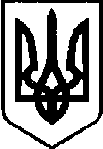 УКРАЇНАКАЛУСЬКА   МІСЬКА   РАДАВИКОНАВЧИЙ   КОМІТЕТРІШЕННЯвід _______________ № __________ м. Калуш   Про представлення до присвоєння   почесного звання України «Мати -   героїня»Керуючись статтею 39 Закону України «Про місцеве самоврядування в Україні», статтею 9 Указу Президента України від 29 червня 2001 року № 476/2001 «Про почесні звання України», Указом Президента України від 19 лютого 2003 року № 138/2003 «Про Порядок представлення до нагородження та вручення державних нагород України», Указом Президента України від 02.07.2016 № 284/2016 «Про внесення змін до Положення про почесні звання України» та розглянувши службову начальника управління соціального захисту населення Калуської міської ради Любов Федоришин від 09.05.2024 № 01-24/2354/01, виконавчий комітет міської радиВИРІШИВ:1. Звернутися до Івано-Франківської обласної державної адміністрації з клопотанням про присвоєння почесного звання України «Мати – героїня» за материнську самовідданість, народження і виховання дітей, забезпечення умов для всебічного їх розвитку:Лаврук Оксані Богданівні			- матері п`яти дітей2. Контроль за виконанням цього рішення покласти на заступника міського голови з питань діяльності виконавчих органів міської ради Наталію Кінаш.Міський голова							Андрій НАЙДА